Mathology Grade 1 Correlation – Alberta 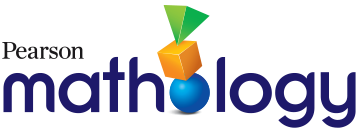 Measurement Cluster 1: Length, Capacity, and AreaOrganizing Idea: Measurement: Attributes such as length, area, volume, and angle are quantified by measurement.Guiding Question: In what ways can length provide perspectives of size?Learning Outcome: Students relate length to the understanding of size.Guiding Question: In what ways can length provide perspectives of size?Learning Outcome: Students relate length to the understanding of size.Guiding Question: In what ways can length provide perspectives of size?Learning Outcome: Students relate length to the understanding of size.Guiding Question: In what ways can length provide perspectives of size?Learning Outcome: Students relate length to the understanding of size.Guiding Question: In what ways can length provide perspectives of size?Learning Outcome: Students relate length to the understanding of size.KnowledgeUnderstandingSkills & ProceduresGrade 1 Mathology Mathology Little BooksSize may refer to the length of an object, including heightwidthdepthA length does not need to be a straight line.

The length between any two points in space is called distance.

Familiar contexts of distance includedistance between objects or peopledistance between objects on the landdistance between home and schooldistance between towns or citiesLength is a measurable attribute that describes the amount of fixed space between the end points of an object.

Length remains the same if an object is repositioned but may be named differently.Recognize the height, width, or depth of an object as lengths in various orientations.Measurement Cluster 1: Length, Capacity, and Area2: Matching LengthsAnimal MeasuresThe Amazing SeedKindergartenThe Best in Show Size may refer to the length of an object, including heightwidthdepthA length does not need to be a straight line.

The length between any two points in space is called distance.

Familiar contexts of distance includedistance between objects or peopledistance between objects on the landdistance between home and schooldistance between towns or citiesLength is a measurable attribute that describes the amount of fixed space between the end points of an object.

Length remains the same if an object is repositioned but may be named differently.Compare and order objects according to length.Measurement Cluster 1: Length, Capacity, and Area1: Comparing Length2: Matching LengthsAnimals MeasuresSize may refer to the length of an object, including heightwidthdepthA length does not need to be a straight line.

The length between any two points in space is called distance.

Familiar contexts of distance includedistance between objects or peopledistance between objects on the landdistance between home and schooldistance between towns or citiesLength is a measurable attribute that describes the amount of fixed space between the end points of an object.

Length remains the same if an object is repositioned but may be named differently.Describe distance in familiar contexts.Measurement Cluster 1: Length, Capacity, and Area3: Exploring DistanceIndirect comparison is useful when objects are fixed in place or difficult to move.Comparisons of size can be described by using words such ashigherwiderdeeperThe size of two objects can be compared indirectly with a third object.Compare the length, area, or capacity of two objects directly or indirectly using a third object.Measurement Cluster 1: Length, Capacity, and Area1: Comparing Length2: Matching Lengths4: Comparing Capacity5: Making Comparisons6: Comparing Area7: ConsolidationAnimals MeasuresThe Amazing SeedKindergartenTo Be LongIndirect comparison is useful when objects are fixed in place or difficult to move.Comparisons of size can be described by using words such ashigherwiderdeeperThe size of two objects can be compared indirectly with a third object.Order objects according to length, area, or capacity.Measurement Cluster 1: Length, Capacity, and Area1: Comparing Length2: Matching Lengths4: Comparing Capacity5: Making Comparisons6: Comparing Area7: ConsolidationThe Amazing Seed